CONSULTA DE PODOLOGÍALA PRÓXIMA CONSULTA DE PODOLOGÍA SERÁ EL  VIERNESDÍA 10 DE FEBRERO  A LAS 10:00 DE LA MAÑANA EN LOS BAJOS DE LA         BIBLIOTECA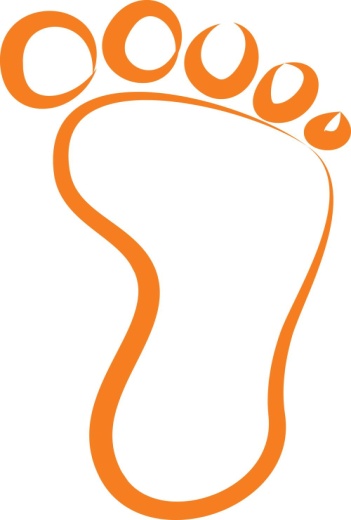 